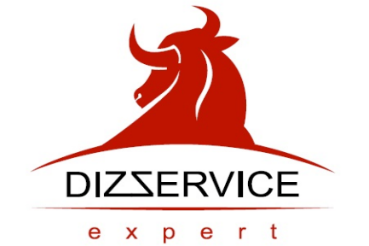 __________________________________Дизельный топливный инжектор CRПамятка по установке нового или восстановленного изделияПри замене инжекторов CR на дизельном двигателе необходимо произвести следующие работы:Промыть топливный бак и топливозаборник с целью удаления из системы воды, грязи, металлических частиц, наличие которых свидетельствует об износе TНBД.Заменить топливный фильтр.Произвести чистку топливопроводов, в том числе топливной рампы (рейки).Подготовить к установке посадочное место инжектора. При наличии наслоения продуктов сгорания на стенках посадочного колодца инжектора произвести его фрезерование специальным инструментом. Далее аккуратно очистить колодец инжектора и установить инжектор.Не забыть установить новые пламягасительные шайбы!Заменить болты (шпильки) крепежа форсунки.Не соблюдение данных правил установки может привести к выходу инжектора из строя из-за потери работоспособности клапана и/или распылителя и отказу от гарантии по причине «не квалифицированной установки и/или наличия посторонних частиц в топливе».